Федеральное государственное бюджетное образовательное учреждение высшего образования«Алтайский государственный технический университет им. И. И. Ползунова»Университетский технологический колледжФОНД ОЦЕНОЧНЫХ МАТЕРИАЛОВПО ДИСЦИПЛИНЕОП.03 ИНФОРМАЦИОННЫЕ ТЕХНОЛОГИИДля специальности: 09.02.07 Информационные системы и программированиеФорма обучения: очнаяБарнаулПАСПОРТФОНДА ОЦЕНОЧНЫХ СРЕДСТВ ПО ДИСЦИПЛИНЕ «Информационные технологии»1 ФОНД ОЦЕНОЧНЫХ СРЕДСТВТЕКУЩЕГО КОНТРОЛЯ УСПЕВАЕМОСТИКонтроль и оценка результатов текущего освоения учебной дисциплины осуществляется преподавателем в процессе проведения лабораторных работ и контрольной работы.Лабораторные занятия по дисциплине предназначаются для развития творческих способностей студентов, повышения уровня практического использования компьютерных и информационных технологий в профессиональной деятельности. Задания на выполнение лабораторных работ предусматривают создание проектов, по которым будут оценены студенты.Защита лабораторных работ предполагает демонстрацию выполнения задания на ПК, устное собеседование и/или письменный опрос по теме лабораторной работы.Критерии формирования оценок по лабораторным работамОсновными критериями оценки разрабатываемых проектов являются:освоение соответствующих компетенций; самостоятельность, творческий характер выполненной работы; обоснованность сделанных автором выводов и предложений; соответствие содержания проекта теме, целям и задачам, сформулированным в задании; умение ориентироваться в проблемах исследуемой темы.Оценка "отлично" подразумевает самостоятельность выполнения работы, наличие глубокого теоретического основания, стройность и логичность изложения, аргументированность доводов студента, демонстрацию необходимого уровня освоения компетенций. Оценка "хорошо" подразумевает самостоятельность выполнения заданий, наличие достаточного теоретического основания, достаточную проработку выдвинутой цели, связность и логичность изложения, аргументированность доводов студента, демонстрацию достаточного уровня освоения компетенций. Оценка "удовлетворительно" подразумевает самостоятельность выполнения заданий, недостаточность теоретического основания, недостаточную проработанность выдвинутой цели, небрежность в изложении и оформлении, недостаточную обоснованность содержащихся в работе решений, недостаточную аргументированность доводов студента, демонстрацию достаточного уровня освоения компетенций. Оценка "неудовлетворительно" подразумевает недостаточную самостоятельность выполнения работы, шаткость либо отсутствие теоретического основания, несвязность изложения, недостоверность предложенных решений или их несоответствие целям и задачам исследования, слабую аргументированность доводов студента, демонстрацию недостаточного уровня освоения компетенций.Банк вопросовдля текущего контроля успеваемостиЧто понимается под информационной технологией?Чем отличается общее программное обеспечение от прикладного?Для чего составляется технологический процесс обработки данных?Что такое информатизация общества?Что обеспечивает компаниям использование информационных технологий?Что понимается под АРМЧем отличаются предметные технологии от технологий общего назначения?Чем отличаются интегрированные технологии от интегрированных систем?Приведите примеры предметных и прикладных технологий.Чем отличается АРМ и электронный офис?Что можно выполнить посредством графических процессоров?Для чего служит гипертекстовая модель?В чем преимущества использования гипертекстовой технологии?Как повлияла технология мультимедиа на развитие общества?Перечислите шаги web-технологии.Каковы организационные методы защиты программ и данных?Что обеспечивает технология видеоконференции?Где применяются геоинформационные системы?Системный подход к изучению сложных экономических систем.Понятие сложных экономических систем и их свойства.Роль управления и информации при функционировании сложных экономических систем.Общие принципы и требования к построению информационных систем.Архитектура информационных систем.Ресурсы информационных систем.Виды и классификации информационных систем.Особенности реализации документальных информационных систем.Информационно-поисковые системы.Справочно-правовые информационные системы.Поисковые системы Интернет.Автоматизированные информационно-библиотечные системы.Фактографические информационные системы.Концептуальные средства описания информационных систем.Программные средства реализации фактографических информационных систем.Информационные системы менеджмента.Информационные системы управления предприятием.Корпоративные информационные системы.Государственные автоматизированные информационные системы.Информационные системы основных функций бизнеса.Информационные системы финансового менеджмента.Информационные системы маркетинга.Информационные системы логистики.Специфика информационных систем предприятий различных организационно-правовых формКОМПЛЕКТ ЗАДАНИЙ ДЛЯ КОНТРОЛЬНОЙ РАБОТЫ по дисциплине «Информационные технологии»Вариант № 1Минимум оперативной памяти для работы ОС WindowsХР ….32 Мб64 Мб128 Мб256 МбПосле включения компьютера процессор начинает считывать и выполнять микропрограммы, которые хранятся в микросхеме …CMOSBIOSBOOTSETUPСпециализированные программы для управления различными устройствами, входящими в состав компьютера, называются …ядрамиупаковщикамидрайверамиинтерпретаторамиУдобная графическая оболочка, с которой общается пользователь — ….интерфейскомпилятордрайверинтерпретаторДля копирования файлов в ОС MS-DOS используется команда ….Copy conCopyCopy tyConcopyДля создания текстового файла в ОС MS-DOS используется команда ….Copy conCopyCopy tyCon copyДля создания каталога в ОС MS-DOS используется команда ….RenDirClsMdУправление процессами в многозадачном режиме работы ЭВМ основано на использовании механизма ….интерпретированияпрерыванийархивированияпорожденийЗадан полный путь к файлу C:\DOМ\PROBA.DOC 
Каково имя файла?C:\DOМ\PROBA.DOCDOМ\PROBA.DOCPROBA.DOCDOCВнутренней памятью не является …ЖМДОПBIOSFlashMemoryТактовая частота микропроцессора измеряется в …гигагерцахкодах таблицы символовбитахбайтахПостоянная память предназначена для …длительного хранения информациихранения неизменяемой информациикратковременного хранения информации в текущий момент времениК устройствам ввода информации не относятся:клавиатурасканермонитормышьК утилитам не относятся …программы-драйверыпрограммы-упаковщикиантивирусные программыредакторы текстаФайл – это …единица измерения информациипрограмма в оперативной памятитекст, распечатанный на принтерепрограмма или данные на диске, имеющие имяЧто сделает следующая команда MS DOS: cd .. ?Сделает текущим каталог на один уровень вышеПерейдет к корневому каталогу дискаОткроет каталог cdСменит текущий дискЧто сделает следующая команда MS DOS: copy data.txt c:\temp\data\Скопирует файл data.txt из текущего каталога в каталог c:\tempСкопирует файл data.txt из текущего каталога в каталог c:\temp\dataСкопирует файл data.txt из каталога c:\temp\data в текущий каталогПереместит файл data.txt из текущего каталога в каталог c:\temp под именем dataСколько ярлыков на рисунке 1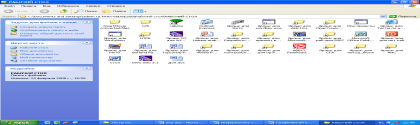 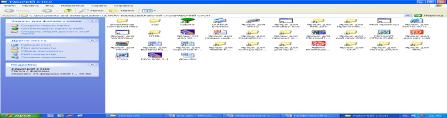 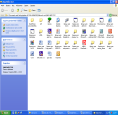 2435Кластер – это ….минимальный адресуемый файловой системой блок данных, размещаемый на носителе; размер кластера всегда кратен размеру сектора дисканепрерывный набор секторов носителя; размер кластера всегда кратен объему дискаминимальная единица хранения информации на диске; размер кластера всегда кратен размеру раздела дискаЕсли размер кластера составляет 32 Кб, то файл размером 100 байт займет на диске …32 Кб100 б16 Кб8 КбАрхиваторами называют программы, которые …осуществляют упаковку и распаковку файловпереводят исходный текст программы на язык машинных командпроверяют в тексте синтаксические ошибкивыполняют шифрование информацииФорматированием диска называется процессразбиения его поверхности на сектора и дорожки.определения его объёмаразбиения его на логические дискивыявления на нем устаревших файловОдним из важных параметров жесткого диска является …время доступавремя раскрутки дискаколичество системных шинтактовая частота процессораАтрибутом файла не являетсяa) только для чтения b) скрытый c) только для записиПри поиске файлов можно использовать знак …. для замены одного любого символа«*»«?»«#»«&»Вариант № 2Максимальный объем оперативной памяти для работы ОС WindowsХР ….1 Гб2 Гб4 Гб6 ГбНачальные данные о конфигурации компьютера хранятся в … – специальной микросхеме памяти (энергозависимой)CMOSBIOSBOOTSETUPСпециализированные программы для управления различными устройствами, входящими в состав компьютера, называются …ядрамиупаковщикамидрайверамиинтерпретаторамиК утилитам не относятся программы – …антивирусныеупаковщикидрайверытрансляторыДля просмотра каталога файлов в ОС MS-DOS используется команда ….RenDirClsMdДля удаления каталога в ОС MS-DOS используется команда ….RdMoveCdDelСитуация, которая возникает в результате воздействия какого-то независимого события, приводящего к временному прекращению выполнения последовательности команд одной программы с целью выполнения последовательности команд другой программы, называется ….интерпретированиемпрерываниемархивированиемпорождениемЗадан полный путь к файлу C:\DOМ\DOM.DOC 
Каково имя файла?C:\DOМ\ DOM.DOCDOМ\ DOM.DOCDOM.DOCDOCВнутренней памятью не является …ГМДОЗУBIOSРазрядность микропроцессора — это:наибольшая единица информацииколичество битов, которое воспринимается микропроцессором 
как единое целоенаименьшая единица информацииФункции процессора состоят в …подключении ЭВМ к электронной сетиобработке данных, вводимых в ЭВМвыводе данных на печатьОперативная память предназначена для …длительного хранения информациихранения неизменяемой информациикратковременного хранения, информации в текущий момент времениК устройствам вывода информации не относятсямониторджойстикграфопостроительзвуковые колонкиФайл-это …единица измерения информациипрограмма в оперативной памятитекст, распечатанный на принтерепрограмма или данные на диске, имеющие имяЧто сделает следующая команда MS DOS: cdtemp?Удалит каталог tempСделает текущим корневой каталогСделает текущим подкаталог tempПерейдет в каталог на уровень вышеЧто сделает следующая команда MS DOS: copy*.* c:\temp\data\Скопирует все файлы из текущего каталога в один файл в каталог c:\temp под именем dataСкопирует все файлы из каталога c:\temp\data в текущий каталогСкопирует все файлы из текущего каталога в каталог c:\dataСкопирует все файлы из текущего каталога в каталог c:\temp\dataСколько значков на рисунке 12435Кластер – это ….минимальный адресуемый файловой системой блок данных, размещаемый на носителе; размер кластера всегда кратен размеру сектора дисканепрерывный набор секторов носителя; размер кластера всегда кратен объему дискаминимальная единица хранения информации на диске; размер кластера всегда кратен размеру раздела дискаРазмер сектора жесткого диска равен …512 байт32 байта1024 байта256 байтЕсли размер кластера составляет 32 Кб, то файл размером 520 байт займет на диске …32 Кб520 б16 Кб1 КбФайловой системой не является …FAT32NTFSFAT16UDDОсобенность «быстрого форматирования»:данные удаляются с диска, но поиск повреждённых секторов на диске не выполняетсяформатирование происходит на повышенной скоростипроисходит поиск только повреждённых секторов и их форматированиепроисходит только поиск повреждённых секторовК запоминающим устройствам НЕ ОТНОСИТСЯ …плоттероперативная память (ОЗУ)постоянная память (ПЗУ)жесткий диск (винчестер)При поиске файлов можно использовать знак …. для замены любого количества любых символов«*»«?»«#»«&»Не существует …. архивасамораспаковывающегосямноготомногораспределенногоинформационногоВариант № 3Удобная графическая оболочка, с которой общается пользователь — ….интерфейскомпилятордрайверинтерпретаторДля очистки экрана в ОС MS-DOS используется команда ….RenDirClsMdДля смены текущего каталога в ОС MS-DOS используется команда ….RdMoveCdDelСистемная программа, выполняющая функции по управлению процессами называется …интерпретаторсупервизор задачдескриптордиспетчер ввода/выводаЗадан полный путь к файлу C:\DOМ1\ DOМ2\BA.DOC 
Каково имя файла?C:\DOМ1\ DOМ2\BA.DOCDOМ\BA.DOCBA.DOCDOCРазрядность микропроцессора — это:наибольшая единица информацииколичество битов, которое воспринимается микропроцессором 
как единое целоенаименьшая единица информацииТактовая частота микропроцессора измеряется в …гигагерцахкодах таблицы символовбитахбайтахМикропроцессоры различаются между собой …устройствами ввода и выводаразрядностью и тактовой частотойсчетчиками времениВнешняя память предназначена длядлительного хранения информациихранения неизменяемой информациикратковременного хранения информации в текущий момент времениК устройствам ввода информации не относятся:клавиатурасканермышьмодемФункции процессора:обработка данных по заданной программе путем выполнения арифметических и логических операций, управление работой устройств компьютеразапись данных в микросхемыпрограммное управление работой внешних устройстввывод информации на экран монитораФайл-это…единица измерения информациипрограмма в оперативной памятитекст, распечатанный на принтереминимальная единица хранения информации на дискахЧто сделает следующая команда MS DOS: rdtemp?Удалит текущий каталог tempВ текущем каталоге удалит подкаталог tempСоздаст каталог temp в текущем каталогеПереименует текущий каталог в tempЧто делает команда MS DOS: copycon readme.txt?Копирование файла con в файл readme.txtВывод файла readme.txt на экранВывод файла con на экранВвод текстового файла readme.txt с клавиатурыНЕ СУЩЕСТВУЕТ следующей классификации операционных систем …структурные и объектные ОСоднопользовательские и многопользовательские ОСграфические и неграфические ОСсетевые и локальные ОССколько ярлыков на рисунке 1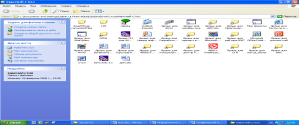 2435Размер сектора жесткого диска равен …512 байт32 байта1024 байта256 байтРаздел – это ….непрерывный набор секторов на дискенепрерывный набор концентрических окружностей на дискенепрерывный набор кластеровЕсли размер кластера составляет 64 Кб, то файл размером 50 Кб займет на диске …32 Кб50 Кб64 Кб8 КбАрхиваторами называют программы, которые …осуществляют упаковку и распаковку файловпереводят исходный текст программы на язык машинных командпроверяют в тексте синтаксические ошибкивыполняют шифрование информацииОсобенность «быстрого форматирования»:данные удаляются с диска, но поиск повреждённых секторов на диске не выполняетсяформатирование происходит на повышенной скоростипроисходит поиск только повреждённых секторов и их форматированиепроисходит только поиск повреждённых секторовМинимальное время доступа имеетоперативная память (ОЗУ)дисковая память винчестера (жесткого диска)дисковая память компакт-дискаАрхив созданный средствами программы WinRAR не бывает …самораспаковывающимсямноготомнымнепрерывнымскоростнымПри поиске файлов можно использовать знак …. для замены одного любого символа«*»«?»«#»«&»Не существует …. архивасамораспаковывающегосямноготомногораспределенногоинформационного2 ФОНД ОЦЕНОЧНЫХ СРЕДСТВДЛЯ ПРОМЕЖУТОЧНОЙ АТТЕСТАЦИИ (ЭКЗАМЕНА)К экзамену допускаются лица, успешно прошедшие текущий контроль успеваемости по дисциплине (защита лабораторных работ).Промежуточная аттестация в форме экзамена(2семестр) проводится в форме собеседования, в процессе которого выявляется уровень компетенций, приобретенных студентами в процессе обучения.При проведении промежуточной аттестации в форме экзамена студенту выдаётся билет, включающий два вопроса из банка вопросов. Вопросы в билетах подобраны таким образом, чтобы наиболее полно оценить результаты освоения дисциплины (знания, умения, владения) и профессиональные компетенции, закрепленные за дисциплиной.Аттестуемому дается не более 45 минут на подготовку, после чего проводится собеседование с преподавателем. Студент должен дать краткую информацию по каждой теме и при необходимости рассказать, как он использовал данные знания при выполнении лабораторных работ. При собеседовании преподаватель задает уточняющие вопросы по этим темам с целью оценки компетенций, полученных студентом в процесс обучения.Банк вопросов для промежуточной аттестации: Информация и информационные технологииНовая информационная технологияПроблемы использования информационных технологийИнформационное обществоЭтапы развития информационных технологийПонятие и свойства информационных технологий Этапы развития и современное состояние информационных технологий Классификация информационных технологийИнформационные технологии пользователяТехнологии мультимедиаИнформационные технологии групповой работыИнформационные технологии в образованииИнформационные технологии в управленииИнформационные технологии в налогообложенииИнформационные технологии в государственном управленииИнформационные технологии в производствеИнформационные технологии в банкахИнформационные технологии в сельском хозяйствеИнформационные технологии в здравоохраненииИнформационные технологии в юриспруденцииИнформационные технологии в медицинеКритерии оценкиСтатусДолжностьИ.О. ФамилияРазработчикСт. преподавательС.Ю. ФетисоваЭкспертКоммерческий директор ООО «ЦентрИТ»Т.Б. ГаськоваКонтролируемые разделы дисциплины Код контролируемой компетенцииСпособ оцениванияОценочное средствоРаздел 1.Информационные технологии. Общие понятияОК 01.ОК 02.ОК 04.ОК 05.ОК 09.ПК 5.1.ПК 5.2.ПК 5.6.Собеседование во время защиты лабораторных работМетодические указания к лабораторным работамЗадания для текущего контроля успеваемостиРаздел 1.Информационные технологии. Общие понятияОК 01.ОК 02.ОК 04.ОК 05.ОК 09.ПК 5.1.ПК 5.2.ПК 5.6.Контрольная работаЗадания для текущего контроля успеваемостиРаздел 1.Информационные технологии. Общие понятияОК 01.ОК 02.ОК 04.ОК 05.ОК 09.ПК 5.1.ПК 5.2.ПК 5.6.Собеседование во время экзамена Вопросы для промежуточной аттестацииРаздел 2.Социально-экономические аспекты применения информационных технологийОК 01.ОК 02.ОК 04.ОК 05.ОК 09.ПК 5.1.ПК 5.2.ПК 5.6.Собеседование во время защиты лабораторных работМетодические указания к лабораторным работам. Задания для текущего контроля успеваемостиРаздел 2.Социально-экономические аспекты применения информационных технологийОК 01.ОК 02.ОК 04.ОК 05.ОК 09.ПК 5.1.ПК 5.2.ПК 5.6.Контрольная работаЗадания для текущего контроля успеваемостиРаздел 2.Социально-экономические аспекты применения информационных технологийОК 01.ОК 02.ОК 04.ОК 05.ОК 09.ПК 5.1.ПК 5.2.ПК 5.6.Собеседование во время экзамена Вопросы для промежуточной аттестацииРаздел 3.Информационные технологии обработки данныхОК 01.ОК 02.ОК 04.ОК 05.ОК 09.ПК 5.1.ПК 5.2.ПК 5.6.Собеседование во время защиты лабораторных работМетодические указания к лабораторным работам. Задания для текущего контроля успеваемостиРаздел 3.Информационные технологии обработки данныхОК 01.ОК 02.ОК 04.ОК 05.ОК 09.ПК 5.1.ПК 5.2.ПК 5.6.Контрольная работаЗадания для текущего контроля успеваемостиРаздел 3.Информационные технологии обработки данныхОК 01.ОК 02.ОК 04.ОК 05.ОК 09.ПК 5.1.ПК 5.2.ПК 5.6.Собеседование во время экзамена Вопросы для промежуточной аттестацииРаздел 4.Информационные технологии обработки изображенийОК 01.ОК 02.ОК 04.ОК 05.ОК 09.ОК 10.ПК 5.1.ПК 5.2.ПК 5.6.Собеседование во время защиты лабораторных работМетодические указания к лабораторным работам. Задания для текущего контроля успеваемостиРаздел 4.Информационные технологии обработки изображенийОК 01.ОК 02.ОК 04.ОК 05.ОК 09.ОК 10.ПК 5.1.ПК 5.2.ПК 5.6.Контрольная работаЗадания для текущего контроля успеваемостиРаздел 4.Информационные технологии обработки изображенийОК 01.ОК 02.ОК 04.ОК 05.ОК 09.ОК 10.ПК 5.1.ПК 5.2.ПК 5.6.Собеседование во время экзамена Вопросы для промежуточной аттестацииОтличностудент, твёрдо знает программный материал, системно и грамотно излагает его, демонстрирует необходимый уровень компетенций, чёткие, сжатые ответы на дополнительные вопросы, свободно владеет понятийным аппаратом.Хорошостудент, проявил полное знание программного материала, демонстрируетсформированные на достаточном уровне умения и навыки, указанные в программе компетенции, допускаетнепринципиальные неточности при изложении ответа на вопросы.Удовлетворительностудент, обнаруживаетзнания только основного материала, но не усвоил детали, допускает ошибки принципиального характера, демонстрирует не до конца сформированные компетенции, умения систематизировать материал и делать выводы.Неудовлетворительностудент, не усвоил основное содержание материала, не умеет систематизировать информацию, делать необходимые выводы, чётко и грамотно отвечать на заданные вопросы, демонстрирует низкий уровень овладения необходимыми компетенциями.